Teresa Mhic Dhonncha, I.S.Hom, Lic GCHRegistered Homeopath & Asyra Practitioner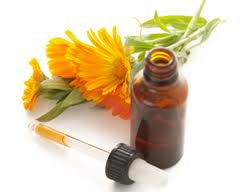 www.biseach.com087-2282652PATIENT MEDICAL HISTORY FORMDATE		____________  Date of Birth ____________NAME		_________________________________  	ADDRESS _____________________________________________________________________________TELEPHONE	Home ____________________  Mobile ___________________EMAIL		___________________________________________________	Marital status _________________________________________Occupation _____________________________How many years in job?_____Job satisfaction out of 10? ____  Job stress levels out of 10?____Name and number of GP  																								                    May I contact him/her ?  yes/noHave you seen a Nutritionist/Naturopath before?  Yes/NoPlease list your Primary Health Concerns:1.___________________________________________________________________________2.___________________________________________________________________________3.___________________________________________________________________________4.___________________________________________________________________________5.___________________________________________________________________________Current Medication- including supplements: Family Health:Father – _____________________________________________________________________Mother - _____________________________________________________________________Siblings - ____________________________________________________________________Previous Diseases and Treatments:This is a partial list of some common illnesses or conditions. Circle any you have suffered, and give details below of treatment of these as well as any others not on this list.Abscess  Acne  Alcoholism  Allergy  Anemia  Angina  Anxiety  Arthritis  Asthma  Back pain  Bleeding  Bronchitis Chronic Fatigue  Conjunctivitis  Constipation  Cramps  Cystitis Depression  Diabetes Diarrhoea Dysmenorrhea Eczema Fevers Fibroids  Fissures Glandular fever  Gout  Headache Haemorrhoids Hepatitis  Hernia  Herpes  Hyperactivity  Hypertension  IBS  Influenza Insomnia  Infertility Jaundice  Liver disease Malaria  Malignancy ME Meningitis  Menstrual disorders  Menopausal flushes  Migraine  Miscarriage  Neuralgia  Night Sweats Otitis media  Paralysis  Phobias Pneumonia  Polyps  Prostatitis  Psoriasis  Rheumatism  Shingles Sinusitis  Tinnitus  Tonsilitis  Ulcers  Urticaria Vertigo  Verrucas  Warts Infectious:  Chicken pox  Cholera  German measles  Measles  Mumps  STD  Typhoid  Whooping cough  Illness	 History	    Age	    Duration	             Medicines takenHave you had any major accidents or injuries?  If yes, give details:Please list any known allergies, including food/drug/animals/environmental:Do you use any of the following, and if so, is this sometimes or frequently?Alcohol / Coffee / Recreational drugs /Sleeping Pills / Tea / Tobacco	List Food Desires & Aversions______________________________________________________________________________________________________________________________________Signature								Thank you for your co-operation!